Publicado en Mérida el 28/05/2020 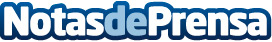 CETA-CIEMAT elige a Atos para ampliar la capacidad de su clúster de supercomputaciónAtos, líder global en transformación digital, anuncia que el Centro de Tecnologías Avanzadas de Extremadura (CETA-CIEMAT) en Trujillo, dependiente del Ministerio de Ciencia e Innovación, ha elegido a Atos para renovar y expandir su infraestructura para el cálculo científico con un nuevo supercomputador llamado 'Turgalium', en un contrato de 3 años por valor de 1 millón de eurosDatos de contacto:Paula Espadas620 059 329Nota de prensa publicada en: https://www.notasdeprensa.es/ceta-ciemat-elige-a-atos-para-ampliar-la Categorias: Hardware Madrid Extremadura Emprendedores E-Commerce Innovación Tecnológica Digital http://www.notasdeprensa.es